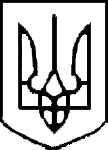 КОМУНАЛЬНА УСТАНОВАСУМСЬКИЙ НАВЧАЛЬНО-ВИХОВНИЙ КОМПЛЕКС № 16ІМЕНІ ОЛЕКСІЯ БРАТУШКИ  «ЗАГАЛЬНООСВІТНЯ ШКОЛА І - ІІІ СТУПЕНІВ  ДОШКІЛЬНИЙ НАВЧАЛЬНИЙ ЗАКЛАД» СУМСЬКОЇ МІСЬКОЇ РАДИ40020, Сумська обл., місто Суми, вулиця  Шишкіна, будинок 12 тел 615-115 e-mail:  nvk16-sumy@ukr.net ЄДРПОУ   Код 21102348Перспективне планування атестації педагогічних кадрів ( шкільний підрозділ)та підвищення кваліфікації  по Комунальної установи Сумський навчально-виховний комплекс № 16 імені Олексія Братушки «Загальноосвітня школа І-ІІІ ступенів-дошкільний навчальний закладу» на 2020-2024 роки                                                                    Директорка закладу                                                                         О.С. Стайко Кузнецова 615-115ПІП учителяПосаду яку займаєНавчальний заклад, який закінчив, рік закінченняСпеціальність за дипломомНазва предмету який викладаєКваліфікаційна категорія,званняКурси Атестація2020202020212021202220222023202320242024ПІП учителяПосаду яку займаєНавчальний заклад, який закінчив, рік закінченняСпеціальність за дипломомНазва предмету який викладаєКваліфікаційна категорія,званняКурси Атестаціякакакакака1.2.3.4.5.6.7.8.9.101112131415161718191.Стайко Олена СергіївнаДиректор1.Курський  державний педагогічний інститут, 19892. Сумський ДПУ ім. А.С. Макаренка,   20083. Сумський ДПУ ім. А.С. Макаренка,   20181.Географія2.Управління навчальним закладом3.Спеціальна освітаГеографія, природознавствоСпеціаліст        вищої категорії, учитель-методист20202018+кв+2.Роденко Світлана ВікторівнаЗаступник директора з НВРСумський ДПУ ім. А.С. Макаренка,   20022.СОІППО,20171.Історія2.Управління навчальним закладомІсторія,  громадянська освітаСпеціаліст        вищої категорії, старший вчитель20202019+кв+к в+3.Бенькалович Олена МиколаївнаЗаступник директора з НВР1.Путивльский  педагогічний коледж імені С.В. Руднєва. 20032. Сумський ДПУ ім. А.С. Макаренка, 2007, 2012,2013,20171. Початкова освіта2. Українська мова та література.3.Корекційна освіта4 .Управління навчальним закладом5. Дошкільна освітаПочаткова освіта (2-В)Спеціаліст першої категорії20202018+кв+ к в+1.2.3.4.5.6.7.8.9.101112131415161718194.Штика Роман ОлександровичУчитель англійської мови1.Сумський ДПУ ім. А.С. Макаренка,20102.СОІППО,20101.Соціальна педагогіка, учитель англійської мови, зарубіжної літератури2.Адміністративний менеджментАнглійська моваСпеціаліст першої категорії20192016+од+ к в+5Друшляк Артем МиколайовичВчитель історії 1.Сумський ДПУ ім. А.С. Макаренка,  2006, 2007, 20082.СОІППО, 20173. .Сумський ДПУ ім. А.С. Макаренка,  20191.Історія2.Управління навчальним закладом3. Фізична терапія, ерготерапіяІсторія, правознавство.Спеціаліст вищої категорії20192016+ к в+6Аленіна Вікторія ВікторівнаВчитель початкових класів 1. Лебединське педагогічне училище.19802. Сумський ДПІ ім. А.С. Макаренка, 19861.Викладання в початкових класах  2.Українська мова і літератураПочаткові класи (3-А) образотворче мистецтвоСпеціаліст вищої категорії, старший учитель201720182016+ к в+7Астапова  Наталія ВолодимирівнаВчитель трудового навчання.Глухівський національний педагогічний університет імені Олександра Довженка,2011Трудове навчанняТрудове навчання. інформатикаСпеціаліст  першої категорії20192015+ к в+8Базилева  Світлана АнатоліївнаВчитель музичного мистецтва Сумський ДПУ ім..А.С. Макаренка, 2003Музика. Соціальна педагогікаМузичне мистецтво. Мистецтво.Спеціаліст першої категорії20202019+кв+ к в+9БондаренкоСвітлана МиколаївнаВчитель географіїСумський ДПІІ ім. А.С. Макаренка, 1989Географія та біологіяГеографія, біологія, основи здоров'яСпеціаліст вищої категорії, старший вчитель20192019+кв+е к+1.2.3.4.5.6.7.8.9.1011121314151617181910Ващенко Вікторія  СергіївнаВчитель початкових класівСумський ДПУ ім..А.С. Макаренка, 2011, 20131.Біологія2.Вчитель початкових класівПочаткова освіта(4-Б)Спеціаліст  другої категорії20182019+кв+к в+11Власенко Марина  ОлександрівнаВчитель  фізичної культура Сумський ДПУ ім..А.С. Макаренка,  2010Фізична культураФізична культураСпеціаліст другої категорії20202016+к в+12Гапич   Яна Олександрівна Асистент вчителяГлухівський НПУ імені Олександра Довженка2016,2018 1.Соціальна педагогіка2. Соціальна робота-------Спеціаліст-----+ к в+13ГловаОксана АнатоліївнаВчитель хімії, Сумський ДПУ ім. А.С. Макаренка, 2003,20071.Біологія і хімія.2.Педагогіка вищої школиХімія, біологіяСпеціаліст  першої  категорії20192020+кв+к в14Губар Оксана МихайлівнаВчитель англійської мовиСумський ДПУ ім. А.С. Макаренка, 2002,20041.Українська мова і література2Вчитель англійської мови, зарубіжної літературиАнглійська моваСпеціаліст першої категорії20172018+ек+кв+ к в+15Гостіщева Тетяна Іванівна Вчитель зарубіжної літературиСумський ДПІ ім. А.С. Макаренка,79Російська мова та літератураЗарубіжна літератураСпеціаліст        першої категорії20192016+ к в+16ДіденкоНадія ЛеонідівнаВчитель математикиСумський ДПІ ім. А.С. Макаренка, 1990Фізика та математикаМатематикаСпеціаліст вищої категорії, старший вчитель20172018+кв+к в+17Дещенко Людмила ГригорівнаВчитель  початкових  класів Глухівський державнийпедагогічний інститут,2000Початкове навчання,  українська мова та літер.Початкова освіта (2-А)Спеціаліст  першої категорії20192020+ек+кв++к в18Дранковський Олександр ЕдуардовичАсистент учителя1.Київський інститут інженерів цивільної авіації, 19862.СДПУ ім.А.С.Макаренка (навчається)1.Інженер-механік2.Логопед-----------Спеціаліст---------+кв+1.2.3.4.5.6.7.8.9.1011121314151617181919Іванова Лілія МиколаївнаВихователь групи подовженого  дня1.Сумський ДПУ ім..А.С. Макаренка, 19982. Глухівський НПУ шм. О.Довженка, 20181.Біологія та хімія2.Дошкільна освіта-------Спеціаліст другої категорії20212019+пт+КВ+20Іванія  Юлія ОлегівнаАсистент вчителяСумський ДПУ ім..А.С. Макаренка, 2018, 20191.Логопедія2.Спеціальна освіта---------Спеціаліст------+ к в+21Корнієнко Анна МиколаївнаАсистент учителяСумський ДПУ ім..А.С. Макаренка, 2016,20181.Дефектолог2.Керівник підприємства, установи та організації (у сфері освіти та виробничого навчання)---------Спеціаліст--------+к в+22Котлярова Інна СергіівнаАсистент вчителя1. Сумський ДПУ ім..А.С. Макаренка,152.СОІППО,151.Корекційна освіта2. Управління навчальним закладом--------------Спеціаліст2020____+пт+ к в+23Крившич Марина Іванівна Асистент вчителяГлухівський ДПІ  імені С.М.Сергеєва-Ценського,1999Початкове навчання.---------------Спеціаліст_________+ к в+24Лазоренко Світлана ОлександрівнаВихователь ГПДХарківський НУВС,2011Навчається «початкова освіта»Правознавство---------------Спеціаліст______+ к в+25Марченко  Наталія  МиколаївнаВчитель початкових класів, українська мова та літератураГлухівський державнийпедагогічний інститут,2000Початкове навчання.Початкова освіта (1-Б)Спеціаліст другої категорії20192020++ к в26МельникВлада  ЮріївнаАсистент вчителяПутивльский  педагогічний коледж імені С.В. Руднєва. 2019Початкова освіта--------------Спеціаліст+ к в+1.2.3.4.5.6.7.8.9.1011121314151617181927Охріменко Вікторія ОлександрівнаВчитель математикиСумський ДПУ ім. А.С. Макаренка, 2005, 20061. Фізика та математика 2.МатематикаМатематика, інформатикаСпеціаліст    вищої категорії20202020+д++ к в28Огризько Валерія ІгорівнаАсистент вчителя(з 2018)Сумський ДПУ ім. А.С. Макаренка, 2018 Психологія----------Спеціаліст--------+ к в+29Онісімчук  Лілія ОлександрівнаУчитель початкових класівСумський ДПУ ім. А.С. Макаренка, 2011,20121.Корекційна педагогіка2. Корекційна педагогіка. Спеціальна психологія---------Спеціаліст-------+к в+30Примаченко  Вікторія ОлександрівнаУчитель початкових класівСумський ДПУ ім.А.С. Макаренка, 2013,20181.Вчитель української мови,2. Дошкільна освіта-------Спеціаліст2021-----+од+пт+ к в+31Пархоменко Юлія ОлександріваАсистент вчителя(з 2018)Сумський ДПУ ім.А.С. Макаренка, 2018,20191.Корекційна Освіта2. Спеціальна освіта-------Спеціаліст---------+ к в+32Кузьменко Вікторія Анатоліївна Асистент вчителя, логопед(з 2018)Сумський ДПУ ім.А.С. Макаренка, 2016,20181.Корекційна Освіта2. Спеціальна освіта-------11 розряд2020----+пт++33Пігарева Людмила ВіталіївнаКерівник хореографічного  гуртка  Сумське вище училище культури і мистецтва імені В.Бортнянського,,1982Культурно освітня робота----------11 розряд20182019+ к в+1.2.3.4.5.6.7.8.9.1011121314151617181934Рогачова  Галина МихайлівнаВчитель  української мови та літературиСумський ДПІ ім. А.С. Макаренка, 1984Українська мова та літератураУкраїнська мова, українська література.Спеціаліст вищої категорії, учитель-методист20172018+кв+к в+35Дегтярьова Олена МиколаївнаУчитель математики та фізикиСДПУ шм. А.С.Макаренка, 2005Математика та фізикаМатематика, фізика, інформатикаСпеціаліст першої категорії20172019+к+36Сидорова  Людмила ГригорівнаВчитель початкових класів(з 2019)Сумський ДПУ ім. А.С. Макаренка 2008ДефектологіяПочаткова освіта 2-В)Спеціаліст2019----+ к в+37Кузнецова Галина ВолодимирівнаУчитель англійської мови, заступник директора з НВРСумський ДПУ ім. А.С. Макаренка 2010Українська мова та література, англійська мова, зарубіжна літератураАнглійська моваСпеціаліст другої категорії20202017+ к в+38Турченко Юлія Дмитрівна Асистент вчителя  Сумський ДПУ ім..А.С. Макаренка, 2011Біологія-----------Спеціаліст----------+ к в+39ЧижиченкоІрина АнатоліївнаВчитель початкових класів( 3 2019)1.Сумський ДУ. 20092. Сумський ДПУ ім..А.С. Макаренка, 2018.1.Менеджмент організації2. Дошкільна освітаПочаткова освіта (2-Б)Спеціаліст---------+ к в+40Фещенко Людмила ТимофіївнаВчительпочаткових класів1.Ржищевське  педагогічне училище.19822.Сумський ДПУ ім..А.С. Макаренка, 20091.Викладання в початкових класах загальноосвітньої школи2. Початкове навчанняПочаткова освіта(2-А)Спеціаліст першої категорії20202019+ к в+ к в+1.2.3.4.5.6.7.8.9.1011121314151617181941Хлобощина Вікторія  Володимирівна Вчитель початкових класів 1.Сумський ДПІ ім. А.С. Макаренка, 19972 Сумський ДПУ ім. А.С. Макаренка, 2018 1. Російська мова та література2. Початкова освітаПочаткова освіта (2-Б),  зарубіжна літератураСпеціаліст першої категорії20202018+кв+ к в+42Шутько Наталія БорисівнаУчитель фізичної культури1.Сумський ДПІім.А.С. Макаренка,19912. Сумський ДПУ ім.. А.С.Макаренка 20181.Фізичне виховання.2.Фізична терапія, ерготерапіяФізична культураСпеціаліст    першої категорії20162018+кв+ к в+43Піючевська Анна ГеннадіївнаАсистент вчителяСДПУ ім. А.С.Макаренка, 2016 Біологія----------Спеціаліст---------+ к в+44Шломенко Володимир ІвановичУчитель фізичної культури,  «Захисту Вітчизни»Санкт-Петербургський військовий інститут фізичної культури, 1984Командна, фізична культура і спорт«Захист Вітчизни», фізична культураСпеціаліст  вищої категорії, старший учитель20172016+ к в+45Юдицька  Любов МиколаївнаУчитель української мови та літератураНіженський педагогічний інститут ім.  М.Гоголя 1982 Українська мова та літератураУкраїнська мова, українська літератураВища категорія, старший викладач20202017+ к в+46Яковенко Оксана МихайлівнаПедагог- організаторСумський ДПУ ім. А.С. Макаренка,2001Музичне виховання.Музичне мистецтвоСпеціаліст   другої категорії20162017+ к в+47Панченко Лідія ВолодимирівнаАсистент учителяСумський ДПІ ім. А.С. Макаренка,1993Історія та педагогіка--------Спеціаліст----------+ к в+48Будняк Олена МиколаївнаАсистент учителяСумський ДПУ ім. А.С. Макаренка,2006Фізична реабілітаціяФізична культураСпеціаліст----------+пт+ к в+